【消費税軽減税率対応窓口相談等事業】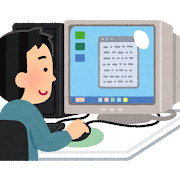 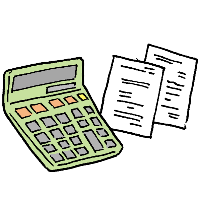 ●日  時 : 令和元年6月4日(火） 14時～16時　　●講　　師 : 税理士法人あおば会計事務所　新村　典久税理士　　●内　 容 :　わかりやすい「軽減税率制度の解説」（座学）制度の具体的内容　（各種Q＆A）対象品目、各種請求書・領収書、レジ補助金など　　●会　 場 : 南箕輪村商工会　大研修室　　　　         (上伊那郡南箕輪村4809-1　TEL:0265－72－6265)　　●参加費 : 無料　　●申  込 : 令和元年5月22日(水)まで　　(定員30名)　　●申込先 : 南箕輪村商工会（TEL0265－72－6265・FAX0265－72－6219）　　●主  催 : 南箕輪村商工会　共  催 : 箕輪町商工会　 辰野町商工会  富士見町商工会　 原村商工会　　6月4日（火）開催　消費税軽減税率(複数税率)講習会　申込書◎ご記入頂きました情報は、商工会が行う事業の実施・運営や商工会からの連絡・情報提供のためのみに利用し、厳重に管理致します。◎お問合せ先：南箕輪村商工会　　電話　72-6265　ＦＡＸ　72-6219事業所名電話番号参加者氏名